Proportions/Ratios on the Coordinate Plane					TOC # _____Math 6-Unit 2									MCC6.RP.3, 3aPart 1:  Let’s look at the relationship between cups and pints.  We know that the ratio of cups to pints is 2 : 1.  Complete the missing values in the table.Graph the ordered pairs from the table. Because the table is proportional, the graph should be a straight line.  Check to see that the table and the graphed line are both showing the same proportional relationship.Cups vs. Pints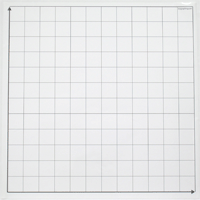 Part 2:  Create your own proportional relationship in the table below.   Then graph the relationship on the coordinate plane.  Make sure that you include the following:A title.Your x-axis and y-axis should be labeled appropriately.You need correct intervals for both axes.__________________________________________X(cups)Y(pints)(x, y)21426384___512___X_________Y________(x, y)